Под руководством воспитателя старшей группы – Сорокиной Т.В, у нас в саду появился «Огород на окне». Вместе с ребятами своей группы Татьяна Викторовна реализует проект «Огород на окне». Совместно они посеяли семена овощей и цветов. Теперь у них есть замечательное место наблдения за ростом и развитием растений. Ребята учатся за ними ухаживать: поливать, рыхлить.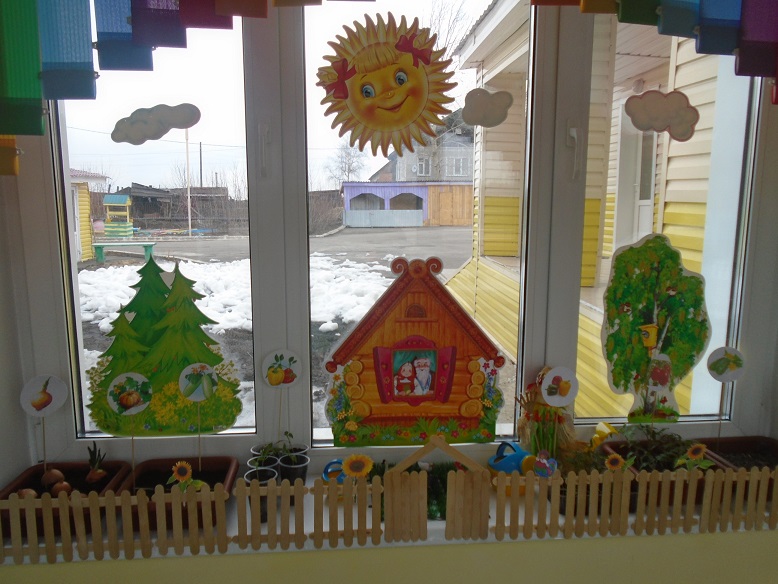 